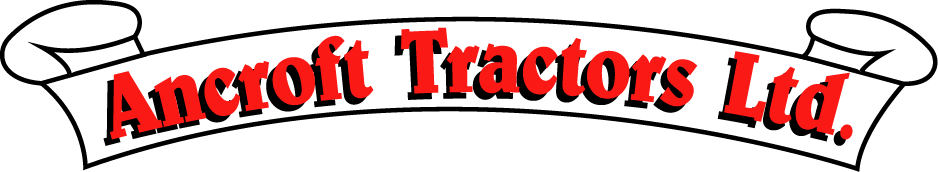 APPRENTICE AGRICULTURAL TECHNICIANBerwickJob reference: AT2401-04Closing date: 28/02/2024Employment type: PermanentHours per week: 39APPRENTICE AGRICULTURAL TECHNICIANWith the emphasis firmly on farming machinery, you will develop skills and proficiency in a wide range of technical areas, from routine maintenance and servicing to complex component overhauls utilising the very latest diagnostic equipment. Engineering is a practical subject and requires a great deal of focus and thought.Duties will include:Performing basic service tasks & developing skills in the removal and reconditioning of componentsProgressing to perform more complex service & repair tasks, both at the dealership and out in the fieldAssisting qualified Technicians as neededReporting weekly to a mentor or Service Manager regarding ongoing activities and progressionMaintaining the condition of inventory, tools and equipmentMaintaining a clean work area and performing tasks in a professional manner.Participating in Service Training programmes required for the development of skills and knowledgeFollowing all safety rules and regulationsYou will learn to use the very latest equipment, working at the cutting edge of technology to gain the important skills required in a fast-developing, high-tech industry.Your apprenticeship will last approximately 3 years.Like all apprenticeships, your programme will combine paid employment with training, leading to a nationally recognised and valued qualification.  You will work at Ancroft Tractors Ltd and will also spend time at the Agco Apprentice Training Centre.You are supported by a designated Assessor and by your employer, gaining valuable workplace skills by undertaking practical tasks and experiencing real-life challenges.  You will be provided with an individually tailored learning plan, with progress monitored by your Assessor who will make regular visits for on-the-job assessment and guidance.Benefits include:30 Days HolidayAPPLICATIONSPlease submit your CV with a cover letter to careers@ancroft-tractors.co.uk, or contact Tom Brown on 07977 916170 for more information.